LESSON ONE – STRESS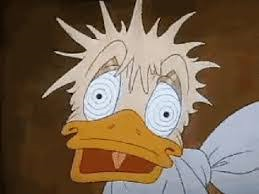 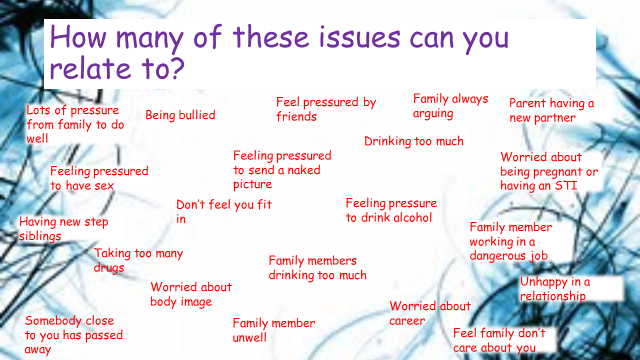 Circle the ones that do.How would YOU define “stress”?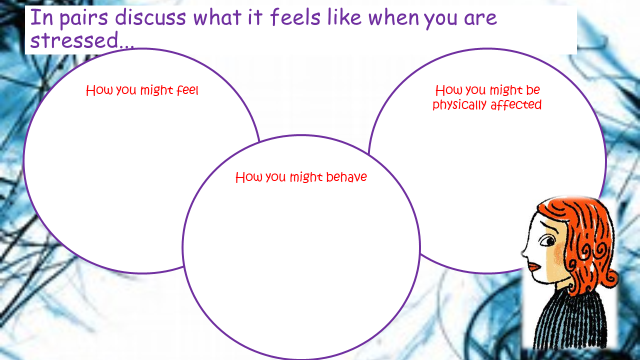 Write a brief account of a time when you were stressed. What happened? How did you feel? How did it affect you? How did you deal with it?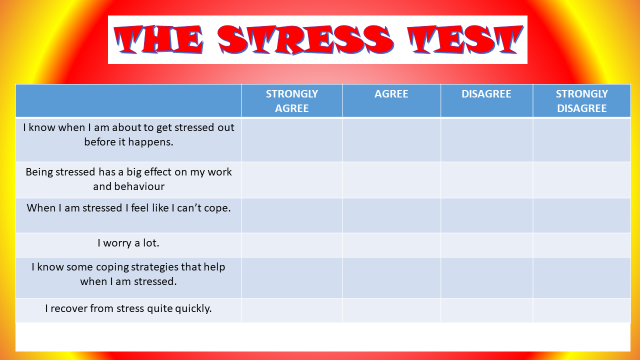  COPING WITH STRESS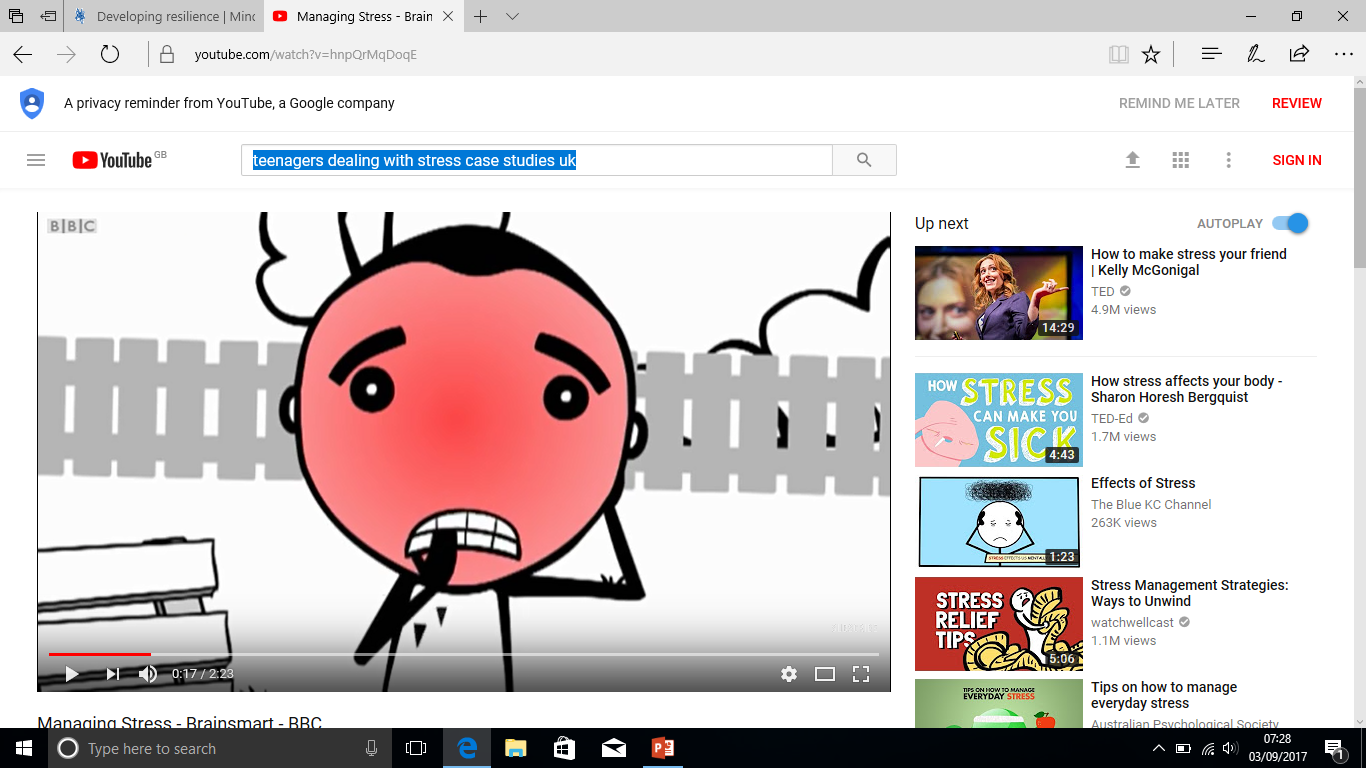 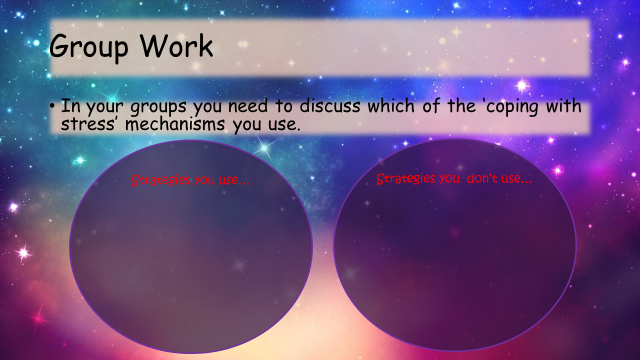 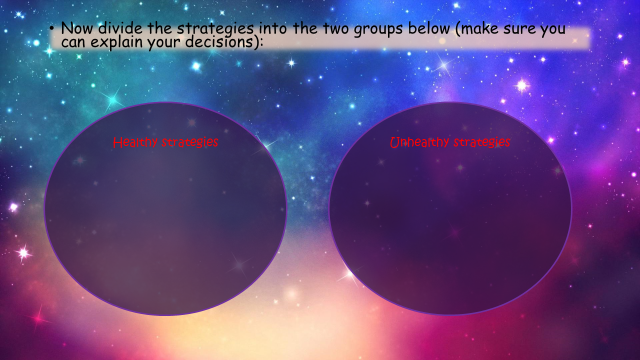 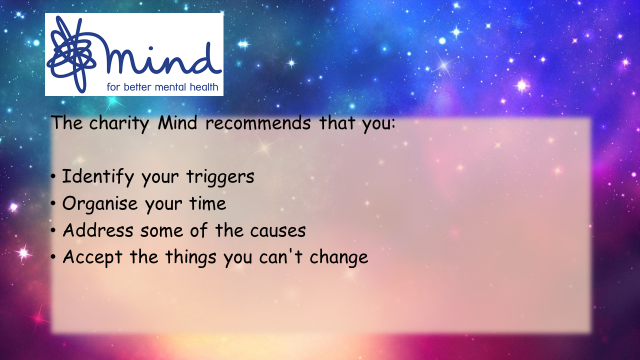  PROTECTED CHARACTERISTICS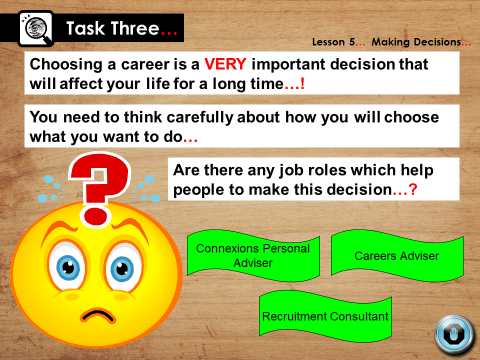 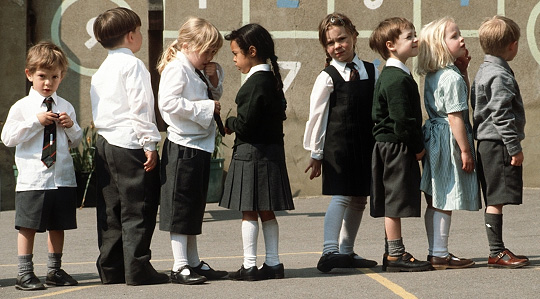 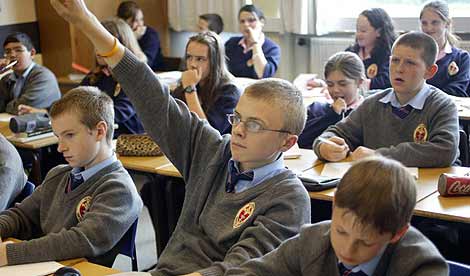 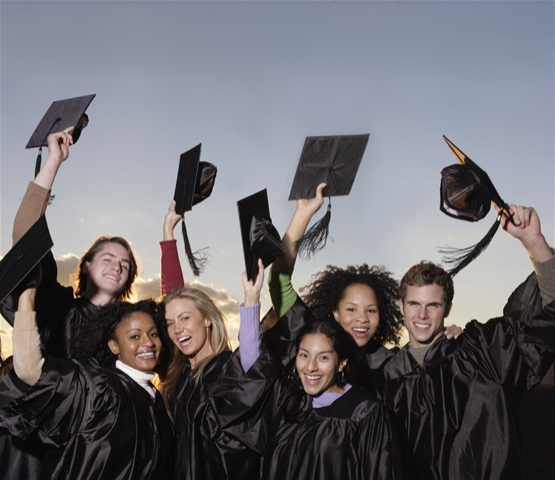 TOP PUBLIC SECTOR EMPLOYERS IN THE UKTOP PAYING COMPANIES IN THE UK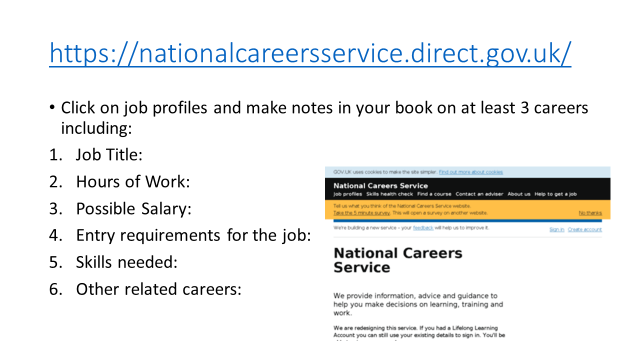 12345678910Meet up with friendsWalk the dogDo exercise e.g. go runningSort out the problem- talk to the personHit somethingGo to a club regularly (eg: football/ swimming/cadets)Have a little cryIgnore it- it goes away eventuallyTalk to friends and familyWatch a filmRead a bookListen to musicWrite my stresses downAvoid the problemsGo over and over things in my headThink about the bigger picture- things could be worseGet a good night sleepGet drunkDo something creativeMake sure I’m eating healthilyHave a  change of sceneryForgive yourself- no one is perfectISSUET or FSCOREREASON1AGE2DISABILITY3RELATIONSHIPSTATUS4REFERENCES5PREGNANCY6RACE7EXPERIENCE8BELIEF9APPEARANCE10SEXGOOD DECISION MAKING METHODBAD DECISION MAKING METHODBELIEF/VALUESTATEMENTMy SkillsMy ValuesJobs That Interest MeMy Hopes For The Future123456789101112345678910JOB + DETAILSPLUSMINUSINTERESTING